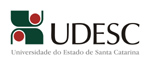 PRÓ-REITORIA DE ENSINOPROGRAMA DE MONITORIA DE GRADUAÇÃORESOLUÇÃO Nº 091/2014 - CONSUNITERMO ADITIVO - MONITORIAPRORROGAÇÃO DE VIGÊNCIATERMO ADITIVO - MONITORIAPRORROGAÇÃO DE VIGÊNCIATERMO ADITIVO - MONITORIAPRORROGAÇÃO DE VIGÊNCIACertos da ciência do(a) Professor(a) Orientador(a) e visando suprir a necessidade do Projeto de Monitoria ........................................................................ do Centro .........................................................., informamos que fica prorrogada a vigência do TERMO DE COMPROMISSO DE MONITORIA do(a) Acadêmico(a) ............................................................................, portador(a) da Carteira de Identidade Nº ...................................... e do CPF ............................................, pelo período de ....../....../.......... até ....../....../.........., regido pelas diretrizes e normas estabelecidas na Resolução vigente do Programa de Monitoria de Graduação.E, por assim estarem justos e de acordo, assinam o presente Termo Aditivo em 02 (duas) vias.____________________/SC, _______ de __________________ de ________.Certos da ciência do(a) Professor(a) Orientador(a) e visando suprir a necessidade do Projeto de Monitoria ........................................................................ do Centro .........................................................., informamos que fica prorrogada a vigência do TERMO DE COMPROMISSO DE MONITORIA do(a) Acadêmico(a) ............................................................................, portador(a) da Carteira de Identidade Nº ...................................... e do CPF ............................................, pelo período de ....../....../.......... até ....../....../.........., regido pelas diretrizes e normas estabelecidas na Resolução vigente do Programa de Monitoria de Graduação.E, por assim estarem justos e de acordo, assinam o presente Termo Aditivo em 02 (duas) vias.____________________/SC, _______ de __________________ de ________.Certos da ciência do(a) Professor(a) Orientador(a) e visando suprir a necessidade do Projeto de Monitoria ........................................................................ do Centro .........................................................., informamos que fica prorrogada a vigência do TERMO DE COMPROMISSO DE MONITORIA do(a) Acadêmico(a) ............................................................................, portador(a) da Carteira de Identidade Nº ...................................... e do CPF ............................................, pelo período de ....../....../.......... até ....../....../.........., regido pelas diretrizes e normas estabelecidas na Resolução vigente do Programa de Monitoria de Graduação.E, por assim estarem justos e de acordo, assinam o presente Termo Aditivo em 02 (duas) vias.____________________/SC, _______ de __________________ de ________.Diretor(a) Geral do CentroMonitor(a)De acordo:Pró-Reitor(a) de Ensino